Yüksek Işık Koruma Kalkanı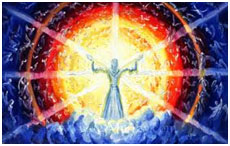 Yüksek Işık Koruma Kalkanı Bu uyumlama sizi dışarıdan gelen negatif enerjilere karşı korur.Auranızı ve eterik bedeninizi korumada yardımcı olur.Kişini farkında lığının artmasına sebep olur.Yüksek benlik ile daha kolay iletişim kurulmasını sağlar.Ayrıca bizi karanlık güçlere karşıda korur.Bu koruma özellikle spritüel çalışmalar için çok  faydalıdır.Şifa verirken daha yüksek frekanslar ile çalışmamıza yardımcı olur.Bu sisten ilahi ışığa ait bir korunma olduğundan dolayı bizi günlük yaşantımızda da olabilecek kazalara karşı korur.tek seferde uyumlana bileceğiniz ve günlük hayatta da her an kullana bileceğiniz bir sistemdir. 